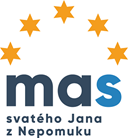 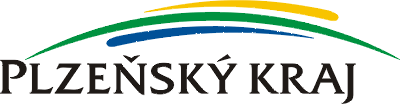 Žádost o grant na projekt z programu MAS svatého Jana z Nepomuku STARTÉR 2021I. Název projektuII. Kontaktní údaje II.1. Název projektového týmu/organizaceVáš projekt bude veřejně prezentován s využitím Názvu projektu a Názvu projektového týmu/organizaceII.2. Vedoucí projektového týmuVedoucí projektového týmu zodpovídá za přidělený grant a jeho využití v souladu s projektem a smlouvou o udělení grantu.II.3. Členové projektového týmu* v případě potřeby přidejte do tabulky řádkyII.4. Způsob vzniku projektového týmu a předchozí společné aktivityUveďte, zda projektový tým vznikl v souvislosti s tímto projektem, nebo zda již dříve realizoval nějaké aktivity, případně jaké. Co bylo podnětem ke vzniku projektového týmu.III. Popis projektuIII.1. Cíl projektuUveďte, co je hlavním cílem projektu, případně uveďte další, vedlejší cíle. Cíl se pokuste formulovat jako konečný stav, kterého má být dosaženo, ne jako aktivity, které mají být provedeny.III.2. Zdůvodnění projektuUveďte podstatu problému, či potřeby, kterou projekt řeší. Jakým způsobem projektový záměr vznikl?III.3. Cílové skupinyNa jakou cílovou skupinu či skupiny je projekt zaměřen? Jakým způsobem budete s cílovou skupinou pracovat? III.4. Aktivity projektu a časový harmonogramJaké konkrétní činnosti/aktivity budou v projektu realizovány? Jednotlivé činnosti popište. Uveďte časový harmonogram realizace projektu (kdy budou aktivity realizovány a jak budou po sobě následovat).* v případě potřeby přidejte do tabulky řádkyIII.5. Inovativnost projektuUveďte, v čem je projekt nový, netradiční v území MAS.III.6. Místo realizace projektuUveďte obec, kde chcete projekt realizovat. Může být i více míst realizace.III.7. Udržitelnost projektuJaké bude mít projekt dlouhodobé efekty? Podaří se některé aktivity udržet i po ukončení podpory projektu?III.8. Partneři projektuUveďte partnery projektu, kteří mohou být především z řad obcí, neziskových organizací a podnikatelských subjektů. Jakým způsobem se budou partneři na realizaci projektu podílet?III.8. Dobrovolná práce na realizaci projektuUveďte, v jakém rozsahu bude při realizaci projektu odvedena dobrovolná práce na realizaci projektu samotnými realizátory, případně partnery projektu (druh činnosti, počet hodin).IV. Rozpočet projektuIV.1. Celkové výdaje projektu (Kč): IV.2.  Rozpis jednotlivých položekIV.3. Financování projektuBudou na projekt potřeba i jiné peníze? Odkud? Předpokládaná podpora ze strany MAS v případě rozhodnutí o podpoření projektu je max. 10 000 Kč.V. Propagace projektu a podpory MAS a Plzeňského krajeUveďte, jakým způsobem zajistíte propagaci projektu, jakým způsobem budete prezentovat podporu projektu ze strany MAS a Plzeňského kraje. Základní prezentace je podmínkou grantové smlouvy.Prohlášení vedoucího projektového týmuJméno: Prohlašuji, že:výše uváděné údaje jsou pravdivé,jsem si vědom, že grant nesmí být použit na jiný účel, než je uvedený v projektu,v termínech určených smlouvou o poskytnutí grantu poskytne vyúčtování použití grantu a závěrečnou zprávu a bude s poskytovatelem grantu v součinnosti při provádění kontroly realizace projektu,s ohledem na zák. č. 101/2000 Sb., o ochraně osobních údajů, ve znění pozdějších předpisů, souhlasím se zpracováním svých osobních údajů uvedených v této žádosti MAS svatého Jana z Nepomuku pro účely grantového programu,souhlasí s uveřejněním informací uvedených v této žádosti v dokumentech MAS svatého Jana z Nepomuku a na jejích internetových stránkách.V: 	dne:Podpis:Jméno a příjmení:Kontaktní adresa:Telefon/mobil:E-mail:Jméno a příjmeníOrganizace/FunkceE-mail12345AktivitaTermín (formát měs/rok)PoložkaKč